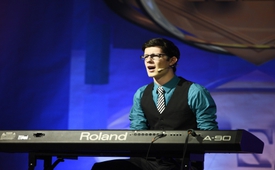 Le terrorisme véritable - 13ème AZK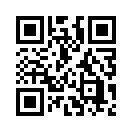 Il y a 2000 ans un homme est venu sur cette terre, 
il a tout bouleversé. 
Avec une seule parole il a guéri des malades.
Il parlait et toutes les douleurs disparaissaient.
Les estropiés pouvaient marcher,
et les aveugles pouvaient voir.Il y a 2000 ans un homme est venu sur cette terre, 
il a tout bouleversé. 
Avec une seule parole il a guéri des malades.
Il parlait et toutes les douleurs disparaissaient.
Les estropiés pouvaient marcher,
et les aveugles pouvaient voir.
Il faisait des miracles que personne ne pouvait comprendre.
Son amour était pour les pauvres
et pour tous les faibles
dont nous nous moquons.
Pas besoin d’être chrétien pour comprendre,
cet homme a vu que le sens de la vie, 
c’est plus que de regarder seulement à soi-même.
Non, il s’est donné pour son prochain,
il ne cherchait pas son propre gain.
Il a vécu pour les autres.
Je pense que c’était un héros
et sa devise était : 
« Aime ton prochain comme toi-même ! »

Condamné à mort car né garçon,
tiré du Nil et destiné à être un sauveur.
Pauvre et petit et malgré tout sauveur de la nation
et aujourd’hui modèle de certaines religions.
Il a libéré son peuple
de l’esclavage, de la main de Pharaon.
Ils ont été libérés
absolument sans arme, c’était le plan de Jahvé,
et Moïse l’a exécuté ainsi.

Pas besoin d’être juif pour comprendre.
Cet homme a vu que le sens de la vie,
c’est plus que de regarder seulement à soi-même.
Non, il s’est donné pour son prochain,
il ne cherchait pas son propre gain.
Il a vécu pour les autres.
Je pense que c’était un héros et sa devise était :
« Aime ton prochain comme toi-même ! »

Au 7ème siècle a vécu un homme, né à la Mecque, de la tribu de Quraych, 
qui a reçu la révélation.
C’est ainsi que c’est écrit dans le Coran.
Ce que les autres pensaient, 
ce n’était pas ce qui comptait pour lui.
Il a combattu pour plus de justice,
pour lui la valeur intérieure comptait plus
que ce qui frappe les yeux.
Le respect de chaque homme et d’ Allah 
c’est cela qui était important pour lui.
Pas besoin d’être un musulman pour comprendre.
Cet homme a vu que le sens de la vie, 
c’est plus que de regarder seulement à soi-même.
Non il s’est donné pour son prochain,
il ne cherchait pas son propre gain.
Il a vécu pour les autres.
Je pense que c’était un héros
et sa devise était : 
« Aime ton prochain comme toi-même ! »

Alors qui dirige les guerres et les meurtres des peuples
en invoquant la parole de Dieu ?
Qui verse le sang en  tirant sur des hommes sans faire de différence ?
Avez-vous interprété faussement votre livre saint
ou trompé l’humanité 
en vous habillant
dans les habits de la religion et en propageant la guerre, la haine et la peur ?
Car celui qui tire autour de lui sans faire de différence  
et qui verse le sang
n’est pas un croyant mais un terroriste.

Et celui qui trompe l’humanité de cette manière
n’a fait qu’une chose : 
Il a profané la véritable religion.
Mais je vous dis à tous : J’ai pitié de vous
car le jour viendra 
où vous aussi, vous vous tiendrez devant un tribunal
et vous implorerez le pardon.
Oui, vous supplierez pour la grâce,  
et ce ne sera pas un tribunal humain.
Qu’importe si c’est Dieu, Allah ou Jahvé
qui prononcera le jugement.
Le jour viendra 
et vous ne pourrez pas y échapper !

Amen, Schalom, Aminde Johannes AntoniSources:.Cela pourrait aussi vous intéresser:#ReligionTerrorisme - et terrorisme - www.kla.tv/ReligionTerrorisme

#13emeAZK - 13ème conférence AZK - www.kla.tv/13emeAZKKla.TV – Des nouvelles alternatives... libres – indépendantes – non censurées...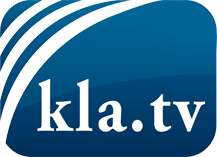 ce que les médias ne devraient pas dissimuler...peu entendu, du peuple pour le peuple...des informations régulières sur www.kla.tv/frÇa vaut la peine de rester avec nous! Vous pouvez vous abonner gratuitement à notre newsletter: www.kla.tv/abo-frAvis de sécurité:Les contre voix sont malheureusement de plus en plus censurées et réprimées. Tant que nous ne nous orientons pas en fonction des intérêts et des idéologies de la système presse, nous devons toujours nous attendre à ce que des prétextes soient recherchés pour bloquer ou supprimer Kla.TV.Alors mettez-vous dès aujourd’hui en réseau en dehors d’internet!
Cliquez ici: www.kla.tv/vernetzung&lang=frLicence:    Licence Creative Commons avec attribution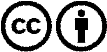 Il est permis de diffuser et d’utiliser notre matériel avec l’attribution! Toutefois, le matériel ne peut pas être utilisé hors contexte.
Cependant pour les institutions financées avec la redevance audio-visuelle, ceci n’est autorisé qu’avec notre accord. Des infractions peuvent entraîner des poursuites.